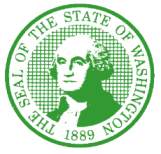 STATE OF WASHINGTONDEPARTMENT OF SOCIAL AND HEALTH SERVICESEconomic Services AdministrationCommunity Services DivisionPost Office Box 45440, Olympia, Washington 98504-5440E3SHB 1482 Legislative Executive WorkFirst Poverty Reduction Oversight Task Force February 20, 2020 -- 8:30 am to 11:30 amOB-2 Building – Conference Room SL-031115 Washington St SEOlympia, WA 98504AGENDAWelcome and Introductions (8:30 – 8:45)Task Force Business (8:45 -9:00)Review and confirm prior meeting minutesFive-Year Strategic Plan (9:00 – 10:00)BREAKHuman Centered Design Workgroup (10:15 – 11:00)Public Comment (11:00 – 11:30)